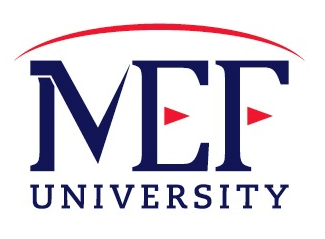 ECTS COURSE INFORMATION FORMSchool/Faculty/InstituteFaculty of Economics and Administrative SciencesFaculty of Economics and Administrative SciencesProgramB.A. in EconomicsElectiveProgramProgramCourse CodeECON 437ECON 437ECON 437ECON 437Course Title in EnglishLAW AND ECONOMICSLAW AND ECONOMICSLAW AND ECONOMICSLAW AND ECONOMICSCourse Title in TurkishHUKUKUN IKTISADI ANALIZIHUKUKUN IKTISADI ANALIZIHUKUKUN IKTISADI ANALIZIHUKUKUN IKTISADI ANALIZILanguage of InstructionEnglishEnglishEnglishEnglishType of CourseLecture (Flipped Classroom)Lecture (Flipped Classroom)Lecture (Flipped Classroom)Lecture (Flipped Classroom)Level of CourseUndergraduate - IntroductoryUndergraduate - IntroductoryUndergraduate - IntroductoryUndergraduate - IntroductorySemesterFallFallFallFallContact Hours per WeekLecture: 3Recitation: 0Lab: 0Other: 0Estimated Student Workload 133 hours per semester. 133 hours per semester. 133 hours per semester. 133 hours per semester. Number of Credits5 ECTS 5 ECTS 5 ECTS 5 ECTS Grading ModeStandard letter gradeStandard letter gradeStandard letter gradeStandard letter gradePre-requisitesECON 202ECON 202ECON 202ECON 202Expected Prior KnowledgeMicroeconomic TheoryMicroeconomic TheoryMicroeconomic TheoryMicroeconomic TheoryCo-requisitesNoneNoneNoneNoneRegistration RestrictionsOnly Undergraduate StudentsOnly Undergraduate StudentsOnly Undergraduate StudentsOnly Undergraduate StudentsOverall Educational ObjectiveThe learners will study the economic theory of property, contract, torts, legal processes and crime.The learners will study the economic theory of property, contract, torts, legal processes and crime.The learners will study the economic theory of property, contract, torts, legal processes and crime.The learners will study the economic theory of property, contract, torts, legal processes and crime.Course DescriptionThis is a one-semester undergraduate course, designed to introduce students to the fundamentals of law and economics, focusing on the economics of property, torts, contracts, criminal law and legal procedure. The course assumes familiarity with principles of microeconomics but no background knowledge of law.This is a one-semester undergraduate course, designed to introduce students to the fundamentals of law and economics, focusing on the economics of property, torts, contracts, criminal law and legal procedure. The course assumes familiarity with principles of microeconomics but no background knowledge of law.This is a one-semester undergraduate course, designed to introduce students to the fundamentals of law and economics, focusing on the economics of property, torts, contracts, criminal law and legal procedure. The course assumes familiarity with principles of microeconomics but no background knowledge of law.This is a one-semester undergraduate course, designed to introduce students to the fundamentals of law and economics, focusing on the economics of property, torts, contracts, criminal law and legal procedure. The course assumes familiarity with principles of microeconomics but no background knowledge of law.Course Description in Turkish Bu ders hukuk ve iktisat alanındaki temel kavramları kapsayıp, mülkiyetin, sözleşme hukukunun, hâksiz fiilin ve ceza hukukunun iktisadi analizine odaklanmaktadır. Ders, katılımcıların mikroekonominin temellerini bildiğini varsayar ancak hukuk formasyonu gerekli değildir.Bu ders hukuk ve iktisat alanındaki temel kavramları kapsayıp, mülkiyetin, sözleşme hukukunun, hâksiz fiilin ve ceza hukukunun iktisadi analizine odaklanmaktadır. Ders, katılımcıların mikroekonominin temellerini bildiğini varsayar ancak hukuk formasyonu gerekli değildir.Bu ders hukuk ve iktisat alanındaki temel kavramları kapsayıp, mülkiyetin, sözleşme hukukunun, hâksiz fiilin ve ceza hukukunun iktisadi analizine odaklanmaktadır. Ders, katılımcıların mikroekonominin temellerini bildiğini varsayar ancak hukuk formasyonu gerekli değildir.Bu ders hukuk ve iktisat alanındaki temel kavramları kapsayıp, mülkiyetin, sözleşme hukukunun, hâksiz fiilin ve ceza hukukunun iktisadi analizine odaklanmaktadır. Ders, katılımcıların mikroekonominin temellerini bildiğini varsayar ancak hukuk formasyonu gerekli değildir.Course Learning Outcomes and CompetencesUpon successful completion of the course, the learner is expected to be able to: Gain familiarity with the application of economic principles to analyze a range of legal issuesUnderstand the economic consequences of laws and regulations.Upon successful completion of the course, the learner is expected to be able to: Gain familiarity with the application of economic principles to analyze a range of legal issuesUnderstand the economic consequences of laws and regulations.Upon successful completion of the course, the learner is expected to be able to: Gain familiarity with the application of economic principles to analyze a range of legal issuesUnderstand the economic consequences of laws and regulations.Upon successful completion of the course, the learner is expected to be able to: Gain familiarity with the application of economic principles to analyze a range of legal issuesUnderstand the economic consequences of laws and regulations.Relation to Program Outcomes and Competences:    N=None     S=Supportive	 H=Highly RelatedRelation to Program Outcomes and Competences:    N=None     S=Supportive	 H=Highly RelatedRelation to Program Outcomes and Competences:    N=None     S=Supportive	 H=Highly RelatedRelation to Program Outcomes and Competences:    N=None     S=Supportive	 H=Highly RelatedRelation to Program Outcomes and Competences:    N=None     S=Supportive	 H=Highly RelatedProgram Outcomes and CompetencesProgram Outcomes and CompetencesProgram Outcomes and CompetencesLevelAssessed byN/S/HExam, Project, HW, Lab, Presentation, etc.1. Has a broad understanding of economics with a deep exposure to other social sciences and mathematics.1. Has a broad understanding of economics with a deep exposure to other social sciences and mathematics.1. Has a broad understanding of economics with a deep exposure to other social sciences and mathematics.HQuizzes, Flipped Learning Activities2. Demonstrates knowledge and skills in understanding the interactions of different areas of economics.2. Demonstrates knowledge and skills in understanding the interactions of different areas of economics.2. Demonstrates knowledge and skills in understanding the interactions of different areas of economics.N3. Displays a sound comprehension of microeconomic and macroeconomic theory.3. Displays a sound comprehension of microeconomic and macroeconomic theory.3. Displays a sound comprehension of microeconomic and macroeconomic theory.N4. Applies economic concepts to solve complex problems and enhance decision-making capability.4. Applies economic concepts to solve complex problems and enhance decision-making capability.4. Applies economic concepts to solve complex problems and enhance decision-making capability.HFlipped Learning Activities5. Uses quantitative techniques to analyze different economic systems.5. Uses quantitative techniques to analyze different economic systems.5. Uses quantitative techniques to analyze different economic systems.HFlipped Learning Activities6. Applies theoretical knowledge to analyze issues regarding Turkish and global economies.6. Applies theoretical knowledge to analyze issues regarding Turkish and global economies.6. Applies theoretical knowledge to analyze issues regarding Turkish and global economies.N7. Demonstrates proficiency in statistical tools and mainstream software programs to process and evaluate economic data.7. Demonstrates proficiency in statistical tools and mainstream software programs to process and evaluate economic data.7. Demonstrates proficiency in statistical tools and mainstream software programs to process and evaluate economic data.N8. Behaves according to scientific and ethical values at all stages of economic analysis: data collection, interpretation and dissemination of findings.8. Behaves according to scientific and ethical values at all stages of economic analysis: data collection, interpretation and dissemination of findings.8. Behaves according to scientific and ethical values at all stages of economic analysis: data collection, interpretation and dissemination of findings.N9. Uses written and spoken English effectively (at least CEFR B2 level) to exchange scientific information.9. Uses written and spoken English effectively (at least CEFR B2 level) to exchange scientific information.9. Uses written and spoken English effectively (at least CEFR B2 level) to exchange scientific information.SFlipped Learning Activities10. Exhibits individual and professional ethical behavior and social responsibility.10. Exhibits individual and professional ethical behavior and social responsibility.10. Exhibits individual and professional ethical behavior and social responsibility.N11. Displays learning skills necessary for further study with a high degree of autonomy11. Displays learning skills necessary for further study with a high degree of autonomy11. Displays learning skills necessary for further study with a high degree of autonomySFlipped Learning ActivitiesPrepared by and DateAssoc. Prof. Dr. Firat Bilgel, 30.07.2019Assoc. Prof. Dr. Firat Bilgel, 30.07.2019Assoc. Prof. Dr. Firat Bilgel, 30.07.2019Assoc. Prof. Dr. Firat Bilgel, 30.07.2019E-mailbilgelf@mef.edu.trbilgelf@mef.edu.trbilgelf@mef.edu.trbilgelf@mef.edu.trSemesterFall 2019-2020Fall 2019-2020Fall 2019-2020Fall 2019-2020Name of InstructorAssoc. Prof. Dr. Firat Bilgel	Assoc. Prof. Dr. Firat Bilgel	Assoc. Prof. Dr. Firat Bilgel	Assoc. Prof. Dr. Firat Bilgel	Course ContentsWeek TopicTopicTopic1.An Introduction to Law and Economics (chapter 1)An Introduction to Law and Economics (chapter 1)An Introduction to Law and Economics (chapter 1)2.A Brief Review of Microeconomic Theory (chapter 2)A Brief Review of Microeconomic Theory (chapter 2)A Brief Review of Microeconomic Theory (chapter 2)3.An Economic Theory of Property (chapter 3)An Economic Theory of Property (chapter 3)An Economic Theory of Property (chapter 3)4.An Economic Theory of Property (chapter 3)An Economic Theory of Property (chapter 3)An Economic Theory of Property (chapter 3)5.An Economic Theory of Contract Law (chapter 7)An Economic Theory of Contract Law (chapter 7)An Economic Theory of Contract Law (chapter 7)6.An Economic Theory of Contract Law (chapter 7)An Economic Theory of Contract Law (chapter 7)An Economic Theory of Contract Law (chapter 7)7.An Economic Theory of Tort Law (chapter 5)An Economic Theory of Tort Law (chapter 5)An Economic Theory of Tort Law (chapter 5)8.An Economic Theory of Tort Law (chapter 5)An Economic Theory of Tort Law (chapter 5)An Economic Theory of Tort Law (chapter 5)9.An Economic Theory of the Legal Process (chapter 9)An Economic Theory of the Legal Process (chapter 9)An Economic Theory of the Legal Process (chapter 9)10.An Economic Theory of the Legal Process (chapter 9)An Economic Theory of the Legal Process (chapter 9)An Economic Theory of the Legal Process (chapter 9)11.An Economic Theory of Crime and Punishment (chapter 11)An Economic Theory of Crime and Punishment (chapter 11)An Economic Theory of Crime and Punishment (chapter 11)12.An Economic Theory of Crime and Punishment (chapter 11)An Economic Theory of Crime and Punishment (chapter 11)An Economic Theory of Crime and Punishment (chapter 11)13.Topics in the Economics of Crime and Punishment (chapter 12)Topics in the Economics of Crime and Punishment (chapter 12)Topics in the Economics of Crime and Punishment (chapter 12)14.Topics in the Economics of Crime and Punishment (chapter 12)Topics in the Economics of Crime and Punishment (chapter 12)Topics in the Economics of Crime and Punishment (chapter 12)Required/Recommended ReadingsRequired reading: Cooter, R., Ulen, T. “Law and Economics”, 6th International Edition. Pearson, 2014Recommended reading: Shavell, S. “Foundations of Economic Analysis of Law. Harvard University Press, 2004Required reading: Cooter, R., Ulen, T. “Law and Economics”, 6th International Edition. Pearson, 2014Recommended reading: Shavell, S. “Foundations of Economic Analysis of Law. Harvard University Press, 2004Required reading: Cooter, R., Ulen, T. “Law and Economics”, 6th International Edition. Pearson, 2014Recommended reading: Shavell, S. “Foundations of Economic Analysis of Law. Harvard University Press, 2004Required reading: Cooter, R., Ulen, T. “Law and Economics”, 6th International Edition. Pearson, 2014Recommended reading: Shavell, S. “Foundations of Economic Analysis of Law. Harvard University Press, 2004Teaching MethodsLectures (Flipped Learning)Lectures (Flipped Learning)Lectures (Flipped Learning)Lectures (Flipped Learning)Homework and ProjectsNone	None	None	None	Laboratory WorkNone	None	None	None	Computer UseNone	None	None	None	Other ActivitiesAssignmentsAssignmentsAssignmentsAssignmentsAssessment MethodsQuizzes: There are five quizzes in total. Each quiz is worth 6 percentage points, which amounts to 30 percent of the overall grade. There will be no make up for missing quizzes.Midterm: One midterm of 40 percent. There will be no make up for missing the midterm, unless you present a reasonable proof of absence (i.e. health problems).Assignment: Each participant (or a group of participants) will be assigned an article to elaborate and present. 30 percent of the total grade. Quizzes: There are five quizzes in total. Each quiz is worth 6 percentage points, which amounts to 30 percent of the overall grade. There will be no make up for missing quizzes.Midterm: One midterm of 40 percent. There will be no make up for missing the midterm, unless you present a reasonable proof of absence (i.e. health problems).Assignment: Each participant (or a group of participants) will be assigned an article to elaborate and present. 30 percent of the total grade. Quizzes: There are five quizzes in total. Each quiz is worth 6 percentage points, which amounts to 30 percent of the overall grade. There will be no make up for missing quizzes.Midterm: One midterm of 40 percent. There will be no make up for missing the midterm, unless you present a reasonable proof of absence (i.e. health problems).Assignment: Each participant (or a group of participants) will be assigned an article to elaborate and present. 30 percent of the total grade. Quizzes: There are five quizzes in total. Each quiz is worth 6 percentage points, which amounts to 30 percent of the overall grade. There will be no make up for missing quizzes.Midterm: One midterm of 40 percent. There will be no make up for missing the midterm, unless you present a reasonable proof of absence (i.e. health problems).Assignment: Each participant (or a group of participants) will be assigned an article to elaborate and present. 30 percent of the total grade. Course AdministrationCourse Instructor: Assoc. Prof. Dr. Firat Bilgel – bilgelf@mef.edu.trLecture time and place: TBAAttendance/participation: Students are expected to prepare for the lecture via assigned videos and reading materials. Students are responsible to follow the announcements, course materials available on Blackboard system. Formal use of e-mails: Students are expected to use their @mef accounts for email traffic. The instructor is  only responsible for the information sent/received through Blackboard system and emails using @mef account. The course instructor assumes that any information sent through email will be received in 24 hours, unless a system problem occurs. Grading and evaluation: Evaluation will be based on the student learning outcomes. It is strongly recommended to complete all the work in a timely fashion. Late submissions will not be accepted.Missing midterm exam: No make up unless a legitimate proof of absence is presented.Missing quizzes: No make upAcademic integrity: All students of MEF University are expected to be honest and comply with academic integrity. Students are expected to do their own work and neither give nor receive unauthorized assistance. Disciplinary action will be taken in case of suspicion.Academic Dishonesty and Plagiarism: YOK Regulation http://www.mevzuat.gov.tr/Metin.Aspx?MevzuatKod=7.5.16532&MevzuatIliski=0&sourceXmlSearch=Yükseköğretim%20Kurumları%20Öğrenci%20Disiplin%20YönetmeliğiIMPORTANT: Minimum of 70% attendance is required to pass this course! This means, if you miss 5 lectures with or without an excuse, you cannot take the final exam and will get an FZ. (MEF Üniversitesi Lisans ve Önlisans Eğitim-Öğretim Yönetmeliği Madde 24). Course Instructor: Assoc. Prof. Dr. Firat Bilgel – bilgelf@mef.edu.trLecture time and place: TBAAttendance/participation: Students are expected to prepare for the lecture via assigned videos and reading materials. Students are responsible to follow the announcements, course materials available on Blackboard system. Formal use of e-mails: Students are expected to use their @mef accounts for email traffic. The instructor is  only responsible for the information sent/received through Blackboard system and emails using @mef account. The course instructor assumes that any information sent through email will be received in 24 hours, unless a system problem occurs. Grading and evaluation: Evaluation will be based on the student learning outcomes. It is strongly recommended to complete all the work in a timely fashion. Late submissions will not be accepted.Missing midterm exam: No make up unless a legitimate proof of absence is presented.Missing quizzes: No make upAcademic integrity: All students of MEF University are expected to be honest and comply with academic integrity. Students are expected to do their own work and neither give nor receive unauthorized assistance. Disciplinary action will be taken in case of suspicion.Academic Dishonesty and Plagiarism: YOK Regulation http://www.mevzuat.gov.tr/Metin.Aspx?MevzuatKod=7.5.16532&MevzuatIliski=0&sourceXmlSearch=Yükseköğretim%20Kurumları%20Öğrenci%20Disiplin%20YönetmeliğiIMPORTANT: Minimum of 70% attendance is required to pass this course! This means, if you miss 5 lectures with or without an excuse, you cannot take the final exam and will get an FZ. (MEF Üniversitesi Lisans ve Önlisans Eğitim-Öğretim Yönetmeliği Madde 24). Course Instructor: Assoc. Prof. Dr. Firat Bilgel – bilgelf@mef.edu.trLecture time and place: TBAAttendance/participation: Students are expected to prepare for the lecture via assigned videos and reading materials. Students are responsible to follow the announcements, course materials available on Blackboard system. Formal use of e-mails: Students are expected to use their @mef accounts for email traffic. The instructor is  only responsible for the information sent/received through Blackboard system and emails using @mef account. The course instructor assumes that any information sent through email will be received in 24 hours, unless a system problem occurs. Grading and evaluation: Evaluation will be based on the student learning outcomes. It is strongly recommended to complete all the work in a timely fashion. Late submissions will not be accepted.Missing midterm exam: No make up unless a legitimate proof of absence is presented.Missing quizzes: No make upAcademic integrity: All students of MEF University are expected to be honest and comply with academic integrity. Students are expected to do their own work and neither give nor receive unauthorized assistance. Disciplinary action will be taken in case of suspicion.Academic Dishonesty and Plagiarism: YOK Regulation http://www.mevzuat.gov.tr/Metin.Aspx?MevzuatKod=7.5.16532&MevzuatIliski=0&sourceXmlSearch=Yükseköğretim%20Kurumları%20Öğrenci%20Disiplin%20YönetmeliğiIMPORTANT: Minimum of 70% attendance is required to pass this course! This means, if you miss 5 lectures with or without an excuse, you cannot take the final exam and will get an FZ. (MEF Üniversitesi Lisans ve Önlisans Eğitim-Öğretim Yönetmeliği Madde 24). Course Instructor: Assoc. Prof. Dr. Firat Bilgel – bilgelf@mef.edu.trLecture time and place: TBAAttendance/participation: Students are expected to prepare for the lecture via assigned videos and reading materials. Students are responsible to follow the announcements, course materials available on Blackboard system. Formal use of e-mails: Students are expected to use their @mef accounts for email traffic. The instructor is  only responsible for the information sent/received through Blackboard system and emails using @mef account. The course instructor assumes that any information sent through email will be received in 24 hours, unless a system problem occurs. Grading and evaluation: Evaluation will be based on the student learning outcomes. It is strongly recommended to complete all the work in a timely fashion. Late submissions will not be accepted.Missing midterm exam: No make up unless a legitimate proof of absence is presented.Missing quizzes: No make upAcademic integrity: All students of MEF University are expected to be honest and comply with academic integrity. Students are expected to do their own work and neither give nor receive unauthorized assistance. Disciplinary action will be taken in case of suspicion.Academic Dishonesty and Plagiarism: YOK Regulation http://www.mevzuat.gov.tr/Metin.Aspx?MevzuatKod=7.5.16532&MevzuatIliski=0&sourceXmlSearch=Yükseköğretim%20Kurumları%20Öğrenci%20Disiplin%20YönetmeliğiIMPORTANT: Minimum of 70% attendance is required to pass this course! This means, if you miss 5 lectures with or without an excuse, you cannot take the final exam and will get an FZ. (MEF Üniversitesi Lisans ve Önlisans Eğitim-Öğretim Yönetmeliği Madde 24). ECTS Student Workload Estimation